УПРАВЛЕНИЕ ОБРАЗОВАНИЯАДМИНИСТРАЦИИ ЖУКОВСКОГО МУНИЦИПАЛЬНОГО ОКРУГАМуниципальное автономное дошкольное образовательное учреждениедетский сад «Сказка»ИНН3212003721 КПП 324501001 ОГРН 1023201739220134242725, Брянская обл,.Жуковский муниципальный район,с.Ржаница, ул. Лесная, д.7тел. 8(48334) 92-226, е-mail  madouskazka1989@yandex.ruПроект:" Жуковка — малая Родина моя»Подготовила  воспитательМихайлова Лариса ВладимировнаВид проекта: долгосрочный, групповой, информационно-творческий.Участники проекта: дети 6-7 лет, педагоги.Актуальность темы: Ознакомление с родным городом имеет большое значение в воспитании патриотических чувств дошкольников, в развитии их интеллектуального и творческого потенциала, в расширении кругозора. «Малая Родина» маленького города– это точто видит вступающий в большую жизнь человек : родители, его друзья, детский сад, школа, памятные места нашего города, которыми гордятся, культурные центры, природа, которая его окружает, благоустроенные места отдыха. Однако, в ходе работы выяснилось, что знания детей в этой области поверхностные.Цель проекта: Познакомить детей с родным селом, районом  и городом Брянском  их достопримечательностями. Воспитывать чувство гордости за свою малую Родину, желание сохранить его чистым и красивым.Задачи проекта:1. Познакомить детей с родным селом, районом   (история, символика, достопримечательности). Познакомить с именами тех, кто основал и прославил село.2. Учить детей ориентироваться на улицах села, соблюдать правила безопасности во время передвижения по селу.3. Расширить знания детей о флоре и фауне Жуковского района. Формировать экологическую культуру детей, желание участвовать в мероприятиях по благоустройству окружающей среды.4. Воспитывать интерес и любовь к родному городу, окружающей природе, умение видеть прекрасное и гордиться им.Предполагаемый результат:- дети могут знать и называть место проживания: село, район, город, область , некоторые предприятия своего города и их значимость; символику города, достопримечательности; флору и фауну города и области- дети могут называть свой домашний адрес, адрес сада ; испытывать любовь и привязанность к  родным.- дети могут знать и называть место работы родителей, значимость их труда; испытывать гордость и уважение к труду взрослых;, оказывать посильную помощь при проведении общих мероприятий в детском саду.Этапы работы над проектом.I этап: подготовительный1. Подборка материалов, художественной литературы по заданной тематике2. Сбор иллюстративного материала3. Разработка конспектов занятийII этап: основнойТеорияПознавательное развитие1. «Моя страна Россия»Цель: воспитание у детей данного возраста чувства патриотизма, уважения к своей Родине.Задачи: ознакомление детей с такими понятиями, как "Россия”, "Родина”, "Отечество”; обзорное ознакомление с символикой, гимном России и столицей; закрепление полученной информации2. «Наш родной город Жуковка»Цель: воспитание у детей данного возраста чувства патриотизма, уважения к своей малой Родине.3. Беседа «Мой дом, наведу порядок в нем".Цель: Воспитание у детей культуры поведения, желание поддерживать чистоту и порядок в доме, группе, на участке.4. «Чистый город» (экология)Цель: Уточнение знаний детей о значимости чистоты улиц города и о роли человека в поддержании ее.ПрактикаХудожественно эстетическое развитие1. Рисование: «Дом в котором я живу»Цель: Активизировать мыслительные процессыЗадачи: Создать условия для отражения в рисунке представления о месте своего жительства как одном из «уголков» своей родины. Продолжать рисовать несложные сюжеты. Развивать творческое воображение, способности к композиции. Воспитывать патриотические чувства, интерес к познанию своей родины«Природа родного края»Цель: Активизировать мыслительные процессыЗадачи: Развивать умение рисовать лиственные и хвойные деревья, передавая характерные особенности строения ствола и кроны (береза, дуб, ива, осина, ель, цвета; развивать технические навыки в рисовании карандашами. Совершенствовать изобразительные умения и развивать способности к созданию выразительных образов, используя различные средства изображения.Цель: Активизировать мыслительные процессыЗадачи: Обогатить содержание изобразительной деятельности в соответствии с поставленными задачами познавательного развития. Учить детей создавать сюжеты по мотивам знакомого здания, комбинируя изобразительные техники (рисование и аппликацию). Поощрять детей воплощать в художественной форме свои представления и эстетические переживания.2. Оригами «Деревья»Цель: Активизировать мыслительные процессыЗадачи: Развивать уверенность в собственных силах.-Учить следовать устным инструкциям и последовательности действий. Стимулировать развитие памяти, в том числе мышечной.-Знакомить на практике с основными геометрическими понятиями.-Учить концентрировать внимание.-Развивать пространственное воображение, зрительное восприятие информации.3. Музыка прослушивание гимна Российской федерации, песен о родном городеЦель: познакомить учащихся с гимном России в исторической ретроспективе, родном городе.Задачи:- Развитие интереса к истории России, родном городе;- Формирование уважения к символам государства;- Расширение кругозора учащихся о государственной символики России;- Развитие навыков исполнения гимна;- Воспитание гражданских чувств, чувства патриотизма через познание символов государстваСовместная деятельность родителей и детей:1. Изготовление макета своего домаЦель: Развивать наглядно-действенное мышление, стимулировать поиск новых способов решения практических задач при помощи изготовления различных моделей, овладение техникой и навыками объемного моделирования, приобретение навыков работы с бумагой, картоном и использовать различные подручные материалы; развитие пространственного мышления.Задачи:- Поддерживать стремление детей активно вступать в общение, высказываться;- Развивать поисковую деятельность детей, умение планировать этапы своих действий, аргументировать свой выбор;- Дать детям возможность проявить свои дизайнерские и творческие способности;- Совершенствовать стиль партнерских отношений.2. Благоустройство территории детского сада.Цель: создание эмоционально - благоприятных условий пребывания детей в дошкольном учреждении через благоустройство территории и организации экосистемы детского сада.Задачи:- Уборка территории участка ДОУ.- Воспитывать бережное отношение к природе и к окружающему миру.1. Посещение  мини музея «Изба»,Цель: Ознакомление дошкольников с историей культуры и искусства через  знакомство с музеемЗадачи:- Углубить и систематизировать знания детей о культуре поведения в общественных местах, в том числе в музее.- Подготовить детей к восприятию мира музея, а именно: познакомить с тем, что такое музей и какие виды музеев бывают (сначала при демонстрации иллюстраций, слайдов в детском саду, затем при общении с подлинниками в процессе экскурсии в музей); с музейными профессиями, с «не музейными» объектами.- Формировать у детей умения художественного восприятия произведений искусства.2. Посещение библиотеки Цель: Познакомить детей с библиотекой и основными правилами пользования библиотекой, сформировать навык бережного отношения к книге.Задачи:- Дать понятия: библиотека, читатель, библиотекарь, формуляр.- Рассказать порядок и правила пользования библиотекой.- Познакомить с правилами пользования книгой.Развитие речи1. Чтение художественной литературы(Михалков «Улица нашего города», стихов о малой родине т. д.)Цель: формирование интереса и потребности в чтении (восприятии) книгЗадачи:- Формирование целостной картины мира, в том числе первичных ценностных представлений;- Развитие литературной речи;- Приобщение к словесному искусству, в том числе развитие художественного восприятия и эстетического вкуса.2. Рассматривание знаменитого человека нашей деревни.Цель – знакомство с знаменитым человеком нашего города.Социально-коммуникативное развитие1. Пальчиковая гимнастика:Цель: познакомить детей с пальчиковой гимнастикой, научить играть в неё, развивая при этом речь и вызывая эмоциональный отклик.«Мы во двор пошли гулять»,«Домик», «Дом»,«Путешествие»,«В лесу»2. Дидактические игры:«Собери мозаику»,Цель: развитие моторной ловкости указательного и большого пальцев ведущей руки ребенка; выработка у ребенка умения располагать мозаичный рисунок в соответствии с образцом3. Сюжетно-ролевые игры:«Магазин»Цель: обучать детей реализовывать и развивать сюжет игры; закрепить знания о функционировании магазина; формировать навыки культурного поведения в общественных местах.«Библиотека»Цель: Повышать интерес и бережное отношение к книге; развивать речевое творчество в процессе игры, мелкую моторику; формировать у дошкольников культуру общения в библиотеке.«Строительство нового дома»Цель. Совершенствование у дошкольников конкретных представлений о строительстве и его этапах.III этап: заключительный.Провели анализ и обобщили результаты, полученные в процессе проекта. Дети отметили, что г.Жуковка очень красивый город. Также отметили, что существуют памятники.Дети сделали вывод, что наше село  нужно содержать в чистоте и порядке для того чтобы гордились им не только мы, но и любовались приезжие гости из других городов и деревень.Оформили выставку рисунков «Дом в котором я живу», «Природа родного края» и                                                                рисунка с элементами аппликации оригами «Деревья».Результат работы:• Обогащенные и систематизированные знания детей об истории города и его культурных ценностях, неповторимой природе края. Сформирован устойчивый интерес к изучению данной темы.• Повышение компетентности воспитателей по представленной теме.• Участие семей воспитанников в учебно-воспитательном процессе.• Разработанное методическое и дидактическое сопровождение по данному разделу.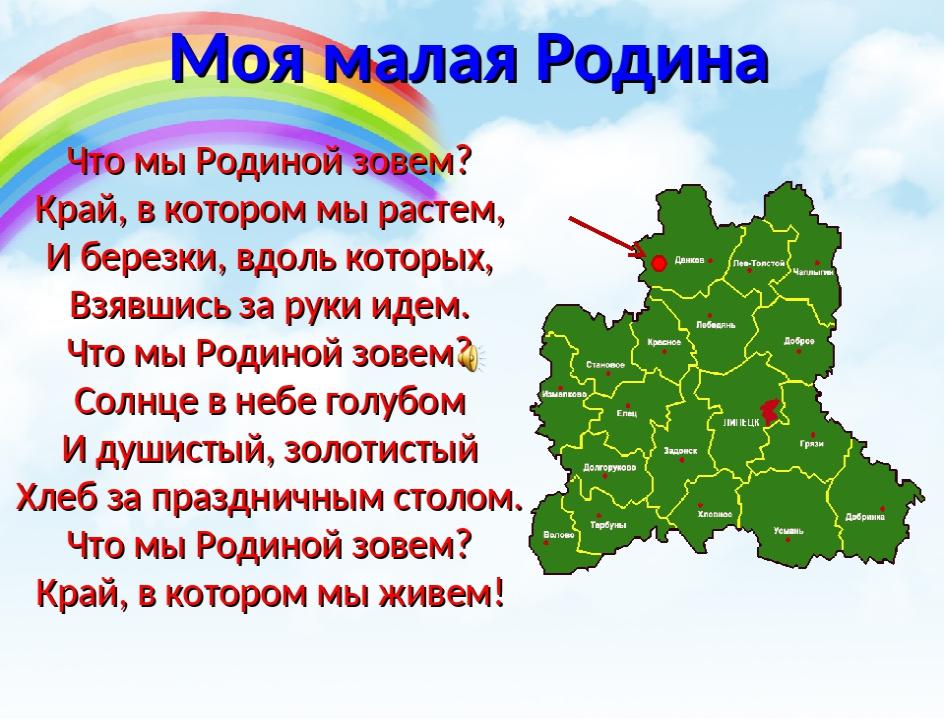 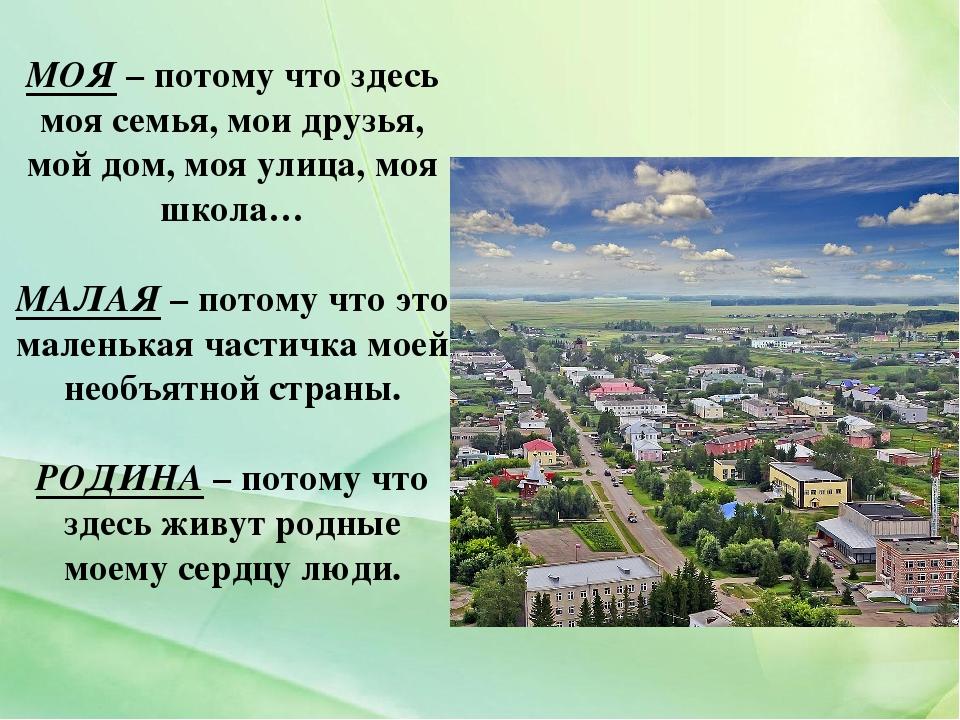 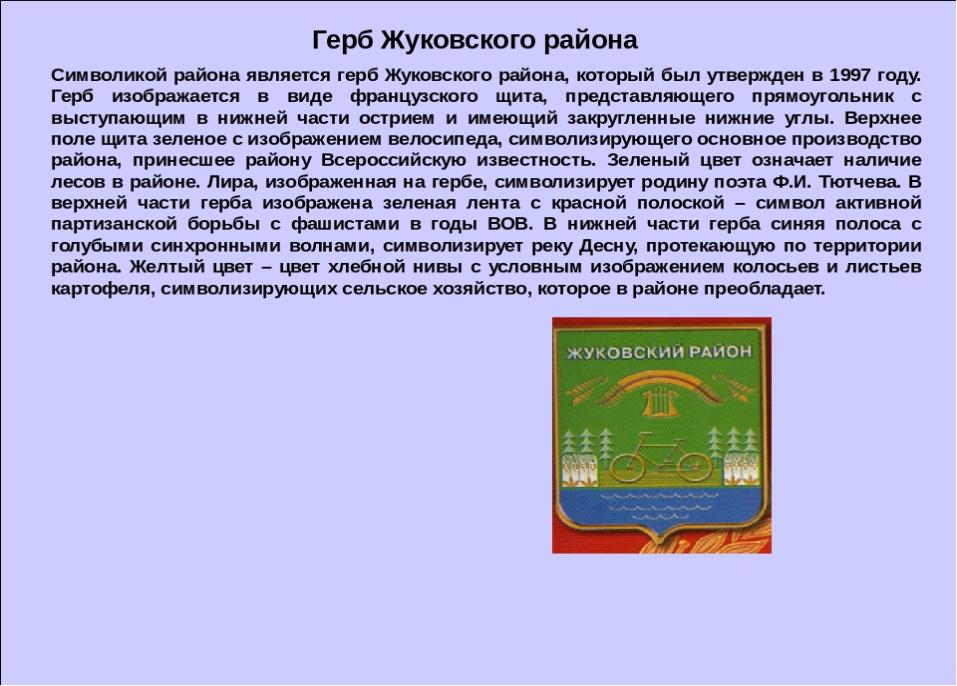 История города непосредственно связана с железной дорогой. В 1867 году началось строительство частной железной дороги Орёл — Витебск. Организатором строительства был Пётр Губонин. Для обслуживания дороги, заправки паровозов водой и дровами Губонин поселил здесь несколько семей. Недалеко находились земли помещика Жукова, что и дало название полустанку. В 1878—1881 годах началось строительство дороги Жуковка — Людинка (Клетня). Были нужны рельсы и детали к ним. Для этого в Жуковке организуется чугунолитейный завод В 1894 году Орловско-Витебская железная дорога стала государственной. 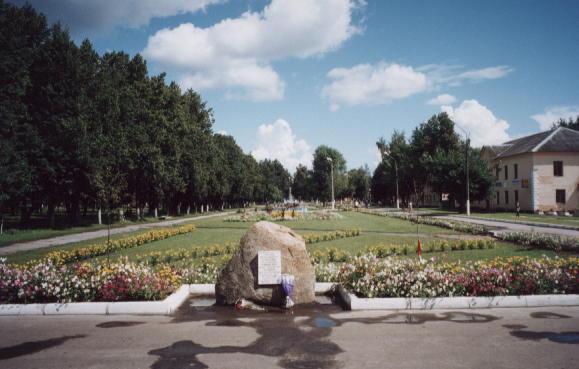 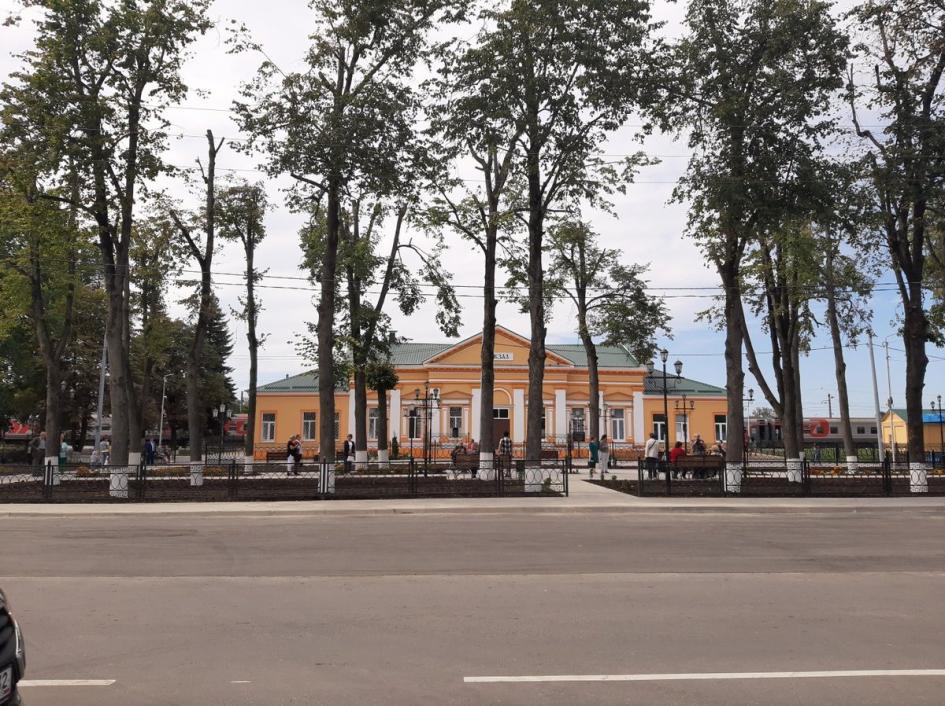 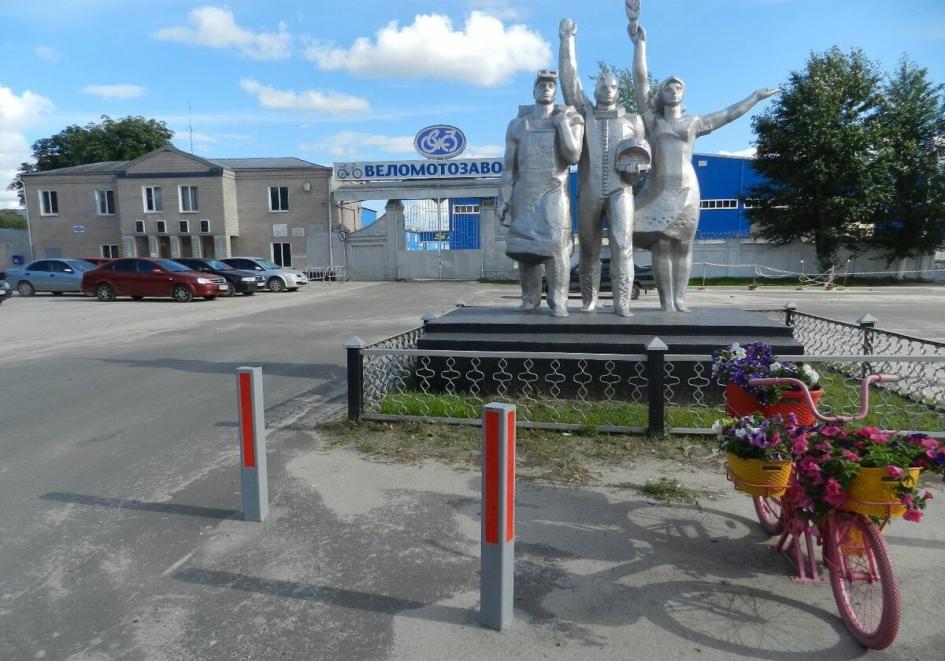 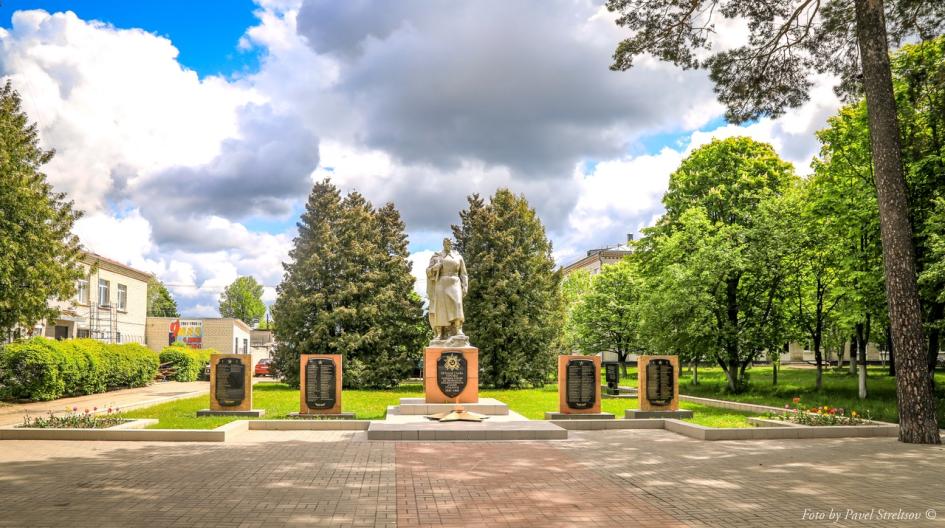 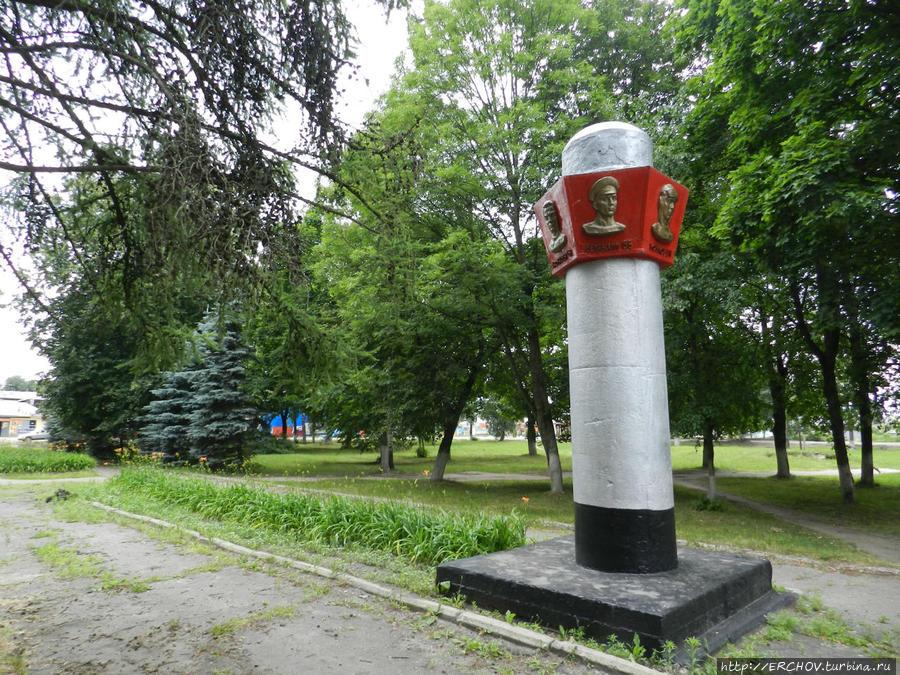 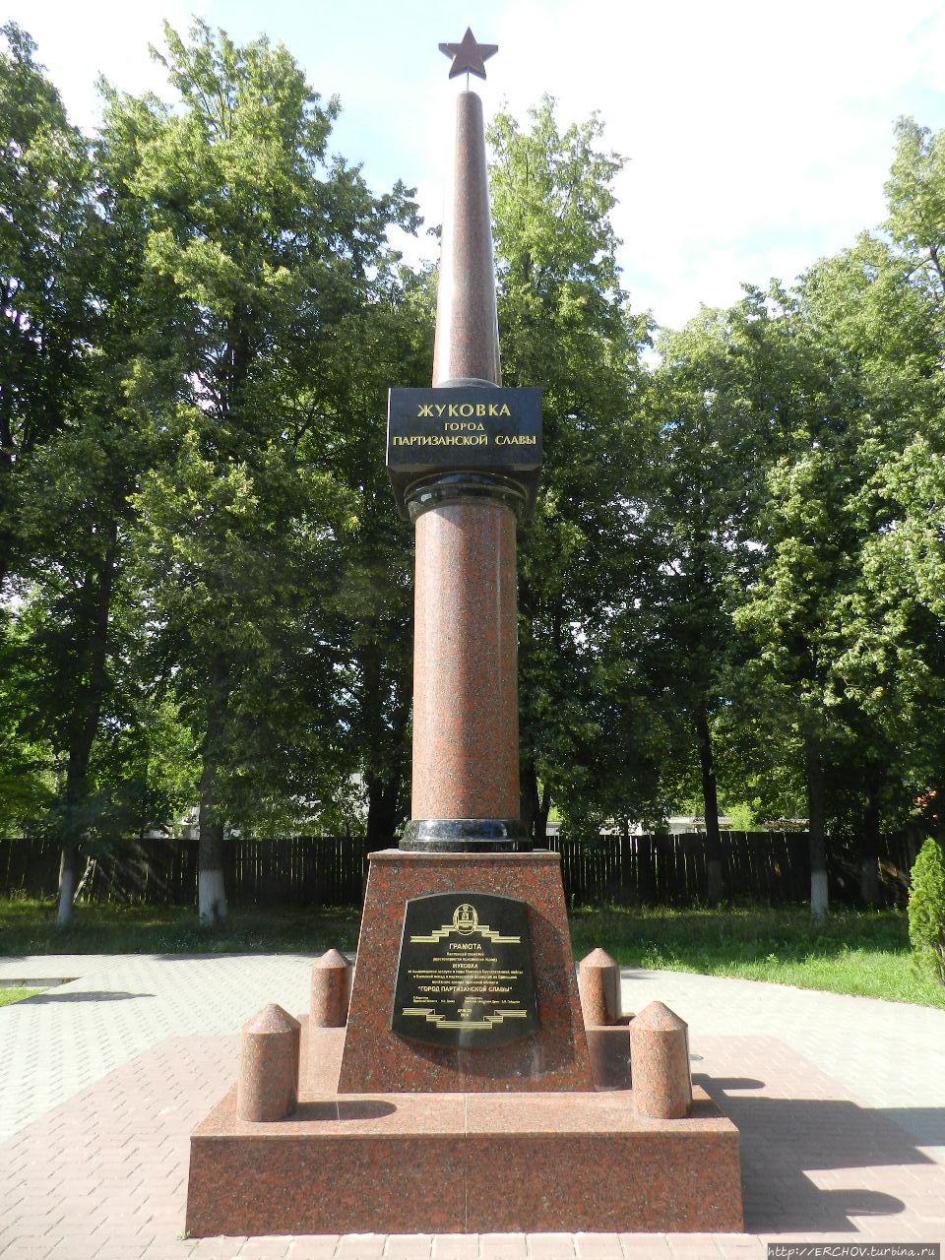 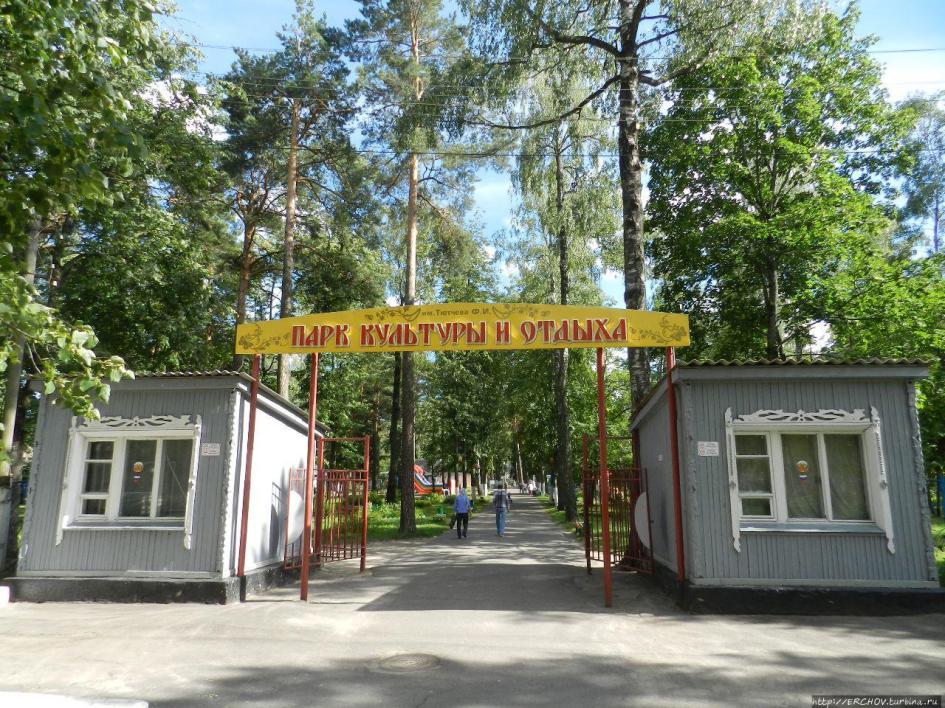 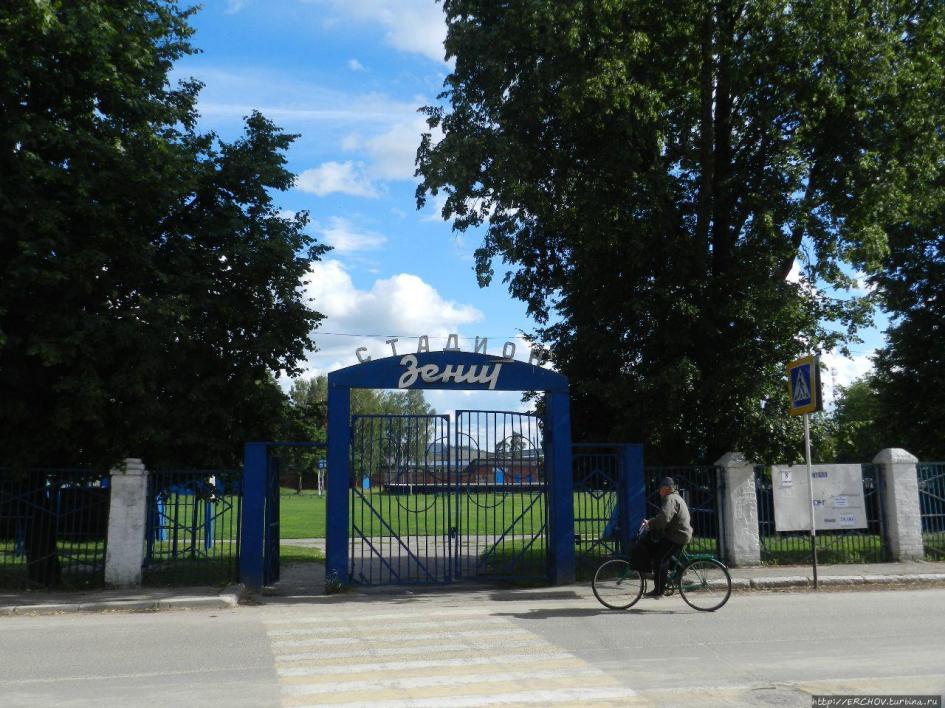 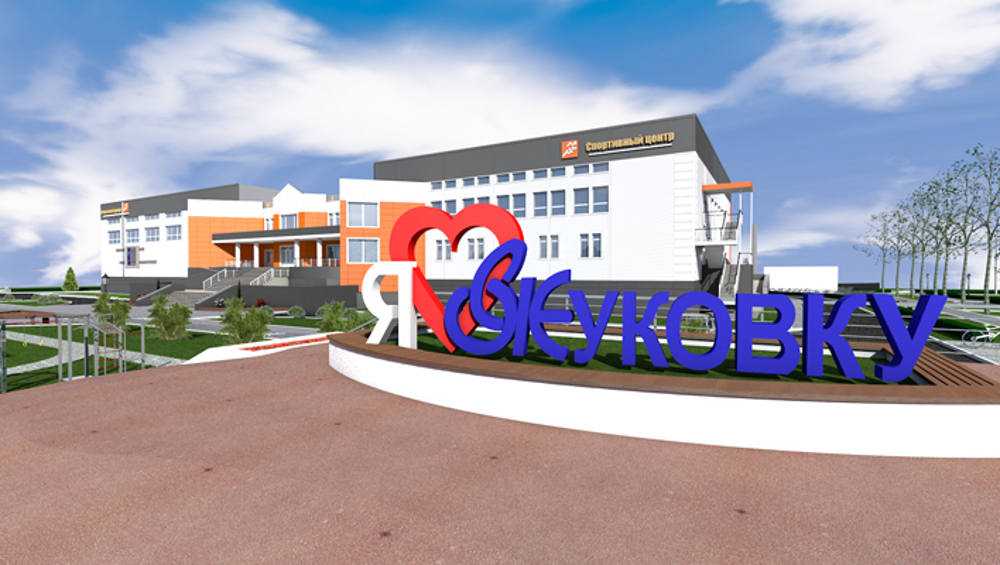 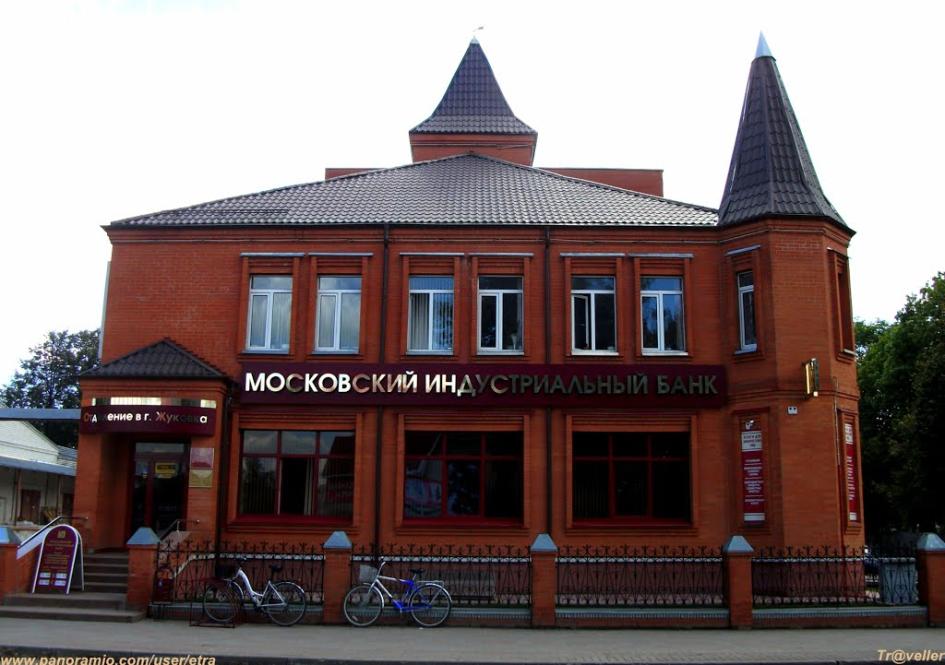 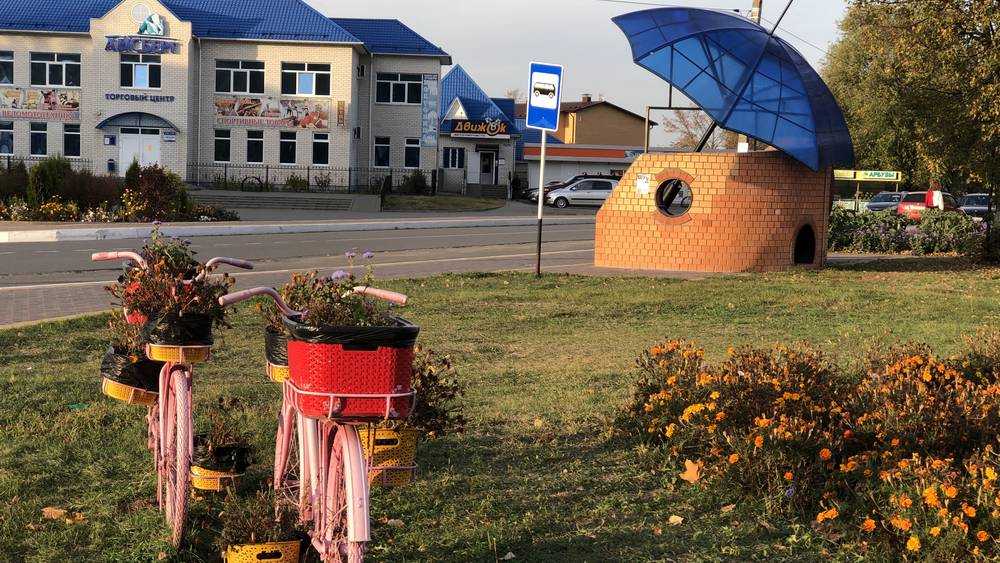 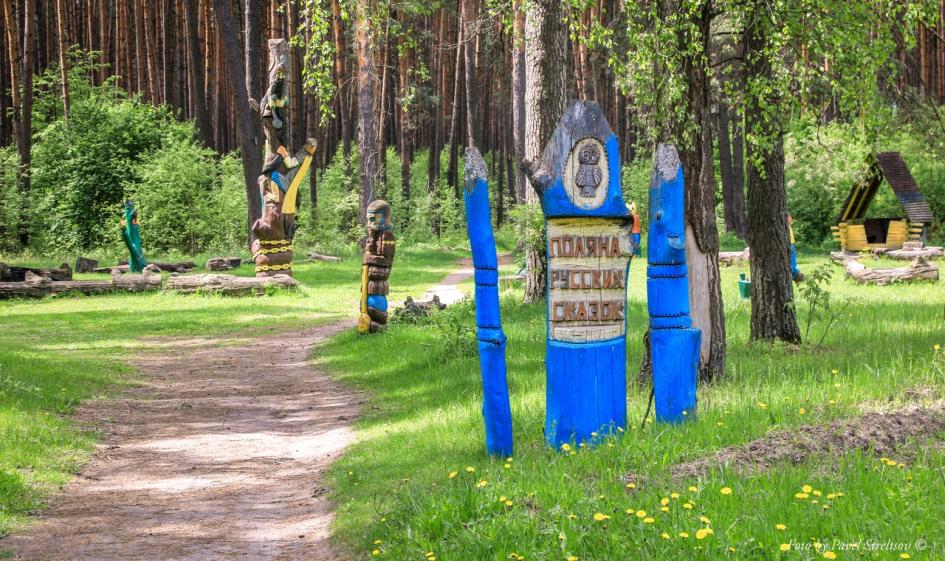 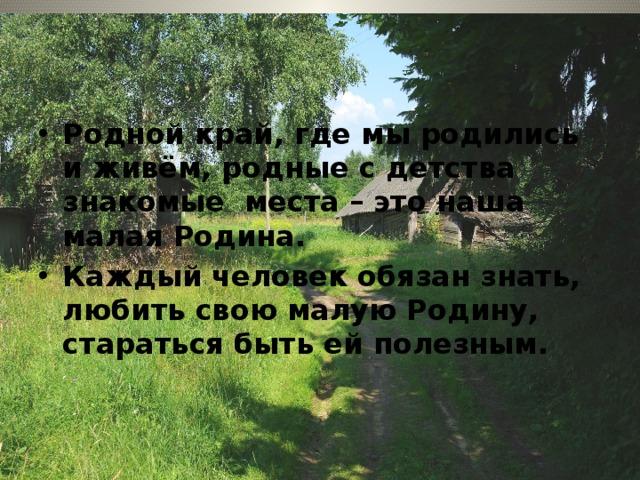 МЫ ПРОДОЛЖАЕМ РАБОТАТЬ НАД ПРОЕКТОМ.ДО НОВЫХ ВСТРЕЧ.